Reisterstown United Methodist Nursery School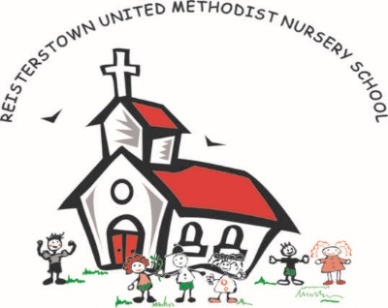 Summer Camp 246 Main StreetReisterstown, MD 21136 Contract for Summer Camp ProgramI have read the Parent Handbook for summer childcare at RUMNS. I understand and agree to the statements as written and will abide by them. If I ignore or abuse these policies, including excessive late pickups, I understand that I may be asked to find alternative childcare. I agree to pay the childcare fees as stated below, and to be prompt with payment. Payment is due on the Monday of each week of camp. I understand that that if payment is not made on time, my child may not participate in RUMNS’s program.My Child will be participating in the following weeks of the Summer Program:_____Week  1 June 29-July 3 Art and Artists_____Week 2 July 6-July 10 Camping Adventures_____Week 3 July 13- July 17 Ancient Egypt and Moses_____Week 4 July 20-July 24 Animal Habitats_____Week 5 July 27-July 31 The Olympics_____Week 6 August 3-August 7 Ancient Rome and Paul _____Week 7 August 10-August 14 Our Green Earth_____Week 8 August 17-August 21 S.T.E.M. ExplorationSummer total for all 8 weeks is $1440. There is a $50 discount for campers paid in full for full summer by June 1, 2020. We alternatively offer a 5% sibling discount for 2 or more children. (Children AFTER the 1st are eligible for 5% OR paid in full discount.)FEES: $180 per week (7:45am-5:30pm; breakfast, morning and afternoon snack included) LATE PICKUP FEE: $2 per minute, per child, after 5:30pm. Please be prompt.Cash, check, or money order accepted. Please make check payable to RUMNS. A fee of $35 will be charged for all returned checks.Child’s Name:_____________________________________________ Age:______Parent’s name (printed):_________________________________________________________Parent’s Signature:_____________________________________________ Date:____________